THE CELEBRATION OF WORSHIPTwelfth Sunday in Ordinary Time (A)BALDWIN UNITED PRESBYTERIAN CHURCH201 KNOEDLER ROADPITTSBURGH, PA  15236Rev. Dr. Robert E. Walkup, PastorMrs. Grace Shearer, Organist/Choir Director10.30 A.M.									    June 25, 2017WE GATHER IN THE LIGHT OF CHRIST(Please be seated in silence) First Organ Prelude				       Announcements Second Organ Prelude					      	    Smith		“He Is Lord” Call to Worship			 (Inspired by Psalm 86)		     AntiphonalTHE BODY IS CALLED TOGETHER BY THE SPIRIT*Hymn										       # 41   “When Morning Gilds the Skies”*Prayer of the DayL: The Lord be with you.P: And also with youL: Let us pray.HIS LIGHT DISPELS OUR DARKNESS*Call to Confession*Litany of Confession					  Antiphonal*Silent Prayer*Assurance of Pardon Gloria Patri									      #546 The Peace Offertory								    “”*Organ Response							      #552*Prayer of Dedication*Doxology									      #544*Hymn										      #358“God of Grace and God of Glory”HIS LIGHT GRANTS US VISION Prayer of Illumination 						 Unison First Reading					      Pew Bible pg.   17  Genesis 21:8-21  Second Reading				      Pew Bible pg. 156Romans 6:1b-11 Gospel Reading 				      Pew Bible pg.   10Matthew 10:24-39 Sermon								Rev. Walkup“Worth a Tweet?” Affirmation of Faith					 Apostles’ CreedHymnal pg. 12; using “Holy Spirit” Prayer of the PeopleWE BEAR THE LIGHT OF CHRIST TO OTHERS*Hymn										      #124“Be Not Dismayed Whate’er Betide”*Charge & Blessing*The Recessional									 “”*Please Stand if AbleWORSHIP TEAM TODAY:		Jean Lindberg, Diane McGreevy, Vince                                                          WisbarWORSHIP TEAM NEXT WEEK: 	Dennis Auth, Nancy Brown, Jeri StoehrBIBLE READINGSSUNDAY: 	“A Safe Place” Psalm 91:1-4MONDAY: 	 “Finish It” Genesis 2:1-3 TUESDAY: 	 “God’s Gift” Ecclesiastes 5:18-20WEDNESDAY: “Letting Go” Matthew 11:28-30THURSDAY: 	 “One Family” Psalm 65:2-8FRIDAY:           “It’s Official!” Romans 8:10-17SATURDAY:    “A Small Part”  1 Corinthians 12:12-25                                                               THOUGHT FOR THE WEEK:  “Those who are led by the Spirit of God are the children of God. Romans 8:14 (NIV)*****************************************************************************************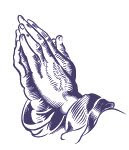 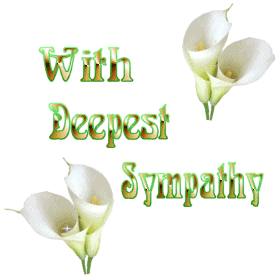 			Visitations for Bill Clarke will be at Griffith’s Funeral Home onSunday, June 25 from 2:00 PM – 4:00 PM and 6:00 PM – 8:00 PM.  On Monday, June 26th, there will be a prayer service at 10:30 AM at Griffith’s Funeral Home and a Worship Service at 11:00 AM at Baldwin United Presbyterian Church.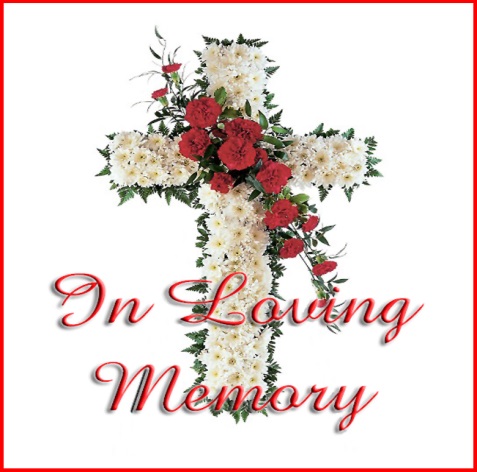 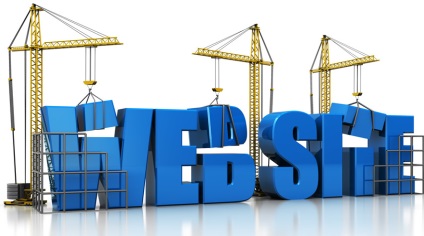 Leader:To you, O LORD, I lift up my soul:People:I lift up my eyes to you, O Lord, to behold your beauty;Leader:I offer my lips to you, O Father, to speak your praises;People:I offer my ears to you, O Jesus, to listen to your words;Leader:I offer my steps to you, O Spirit, to follow your movements;People:I offer my life to you, O Trinity, to honor you alone.Leader:Pour out upon us, O God, the power and wisdom of your Spirit, that we may walk with Christ the way of the cross, ready to offer even the gift of our lives to show forth to the world our hope in your kingdom. We ask this through our Lord Jesus Christ, who lives and reigns with you in the unity of the Holy Spirit, one God, forever and ever. Amen.Remember that our Lord Jesus can sympathize with us in our weaknesses, since in every respect he was tempted as we are, yet without sin. In faith and penitence, let us confess our sin before God and one another.The faithfulness of God is from everlasting to everlasting. In Christ we are healed and freed from the chains that bind us so that we may live together abundantly and joyously. Thanks be to God!Give me a pure heart--that I may see you, a humble heart--that I may hear you, a heart of love--that I may serve you, a heart of faith--that I may abide in you. Amen. 